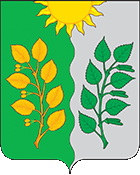 АДМИНИСТРАЦИЯ СЕЛЬСКОГО ПОСЕЛЕНИЯ СУХАЯ ВЯЗОВКА МУНИЦИПАЛЬНОГО РАЙОНА ВОЛЖСКИЙ САМАРСКОЙ ОБЛАСТИПОСТАНОВЛЕНИЕот 21 января 2021 года  № 6«Об инициировании общественного проекта»В соответствии с Федеральным законом от 6 октября 2003 года № 131-ФЗ «Об общих принципах местного самоуправления в Российской Федерации», руководствуясь Уставом сельского поселения Сухая Вязовка муниципального района Волжский Самарской области ПОСТАНОВЛЯЕТ:Принять участие в конкурсном отборе общественных проектов в рамках государственной программы Самарской области «Поддержка инициатив населения муниципальных образований в Самарской области на 2017-2025 годы» с общественным проектом «Село против огня» - установка бокса для пожарной автомашины в селе Березовый Гай.Оформить заявку на участие в конкурсном отборе общественных проектов и подать в конкурсную комиссию по проведению конкурсного отбора общественных проектов до 1 марта 2021 года.Разместить настоящее Постановление на официальном сайте Администрации  сельского поселения  Сухая Вязовка.Настоящее Постановление вступает в силу со дня подписания.Контроль за исполнением  настоящего Постановления оставляю за собой.Глава сельского поселения Сухая Вязовка                                             С.А. Петрова                                         